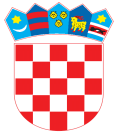      REPUBLIKA HRVATSKA       ZADARSKA ŽUPANIJA OPĆINA ZEMUNIK DONJI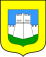                 Općinsko vijeće  Temeljem članka 78. st.1. Zakona o komunalnom gospodarstvu («Narodne novine» broj 86/18,110/18,32/20), te članka  31.  Statuta Općine Zemunik Donji  («Službeni glasnik Općine Zemunik Donji br. 39/21), Općinsko vijeće Općine Zemunik Donji  na  14. sjednici održanoj dana 14. ožujka. 2023. g, d o n o s iODLUKUO KOMUNALNOM DOPRINOSUI. OPĆE ODREDBEČlanak 1.Ovom se Odlukom određuje područje zona u Općini Zemunik Donji  gdje se plaća komunalni doprinos, jedinična vrijednost komunalnog doprinosa za pojedine zone, način i rokovi plaćanja komunalnog doprinosa, opći uvjeti i razlozi zbog kojih se u pojedinačnim slučajevima može odobriti djelomično ili potpuno oslobođenje od plaćanja komunalnog doprinosa, izvori sredstava iz kojih će se namiriti iznos pri potpunom ili djelomičnom oslobođenju od plaćanja komunalnog doprinosa i ostala pitanja važna za plaćanje komunalnog doprinosa. Članak 2.Komunalni doprinos je prihod Proračuna Općine Zemunik Donji koji se koristi samo za financiranje građenja i održavanja komunalne infrastrukture, a plaća se za korištenje komunalne infrastrukture na području cijele jedinice lokalne samouprave i položajne pogodnosti građevinskog zemljišta u naselju prilikom građenja ili ozakonjenja građevine.II. UTVRĐIVANJE KOMUNALNOG DOPRINOSAČlanak 3.Komunalni doprinos obračunava se u skladu s obujmom, odnosno m3 građevine koja se gradi na građevnoj čestici, a kod građevine koja se uklanja zbog gradnje nove građevine ili kada  se postojeća građevina dograđuje ili nadograđuje, komunalni se doprinos obračunava na razliku u obujmu u odnosu na prijašnju građevinu. Komunalni doprinos za otvorene bazene i druge otvorene građevine te spremnike za naftu i druge tekućine s pokrovom čija visina se mijenja obračunava se množenjem tlocrtne površine građevine koja se gradi ili je izgrađena izražene u četvornim metrima (m²) s jediničnom vrijednošću komunalnog doprinosa u zoni u kojoj se građevina gradi ili je izgrađena..Plaćanjem komunalnog doprinosa vlasnik građevne čestice odnosno investitor sudjeluje u podmirenju troškova izgradnje objekata i uređaja komunalne infrastrukture utvrđenih Programom gradnje objekata i uređaja komunalne infrastrukture u Općini Zemunik Donji.   Članak 4.Za potrebe izračuna komunalnog doprinosa cijelo područje općine Zemunik Donji će se smatrati I. zonomČlanak 5.Način utvrđivanja obujma građevine propisan je Zakonom o komunalnom gospodarstvu.Članak 6.Visina komunalnog doprinosa utvrđuje se umnoškom:Kd = Og x Jc x Kn, gdje je:Og – obujam građevine u m3 ili površina građevine u m2Jc – jedinična cijena prema tabeli iz čl.7. ove OdlukeKn – koeficijent namjeneKoeficijent namjene iznosi:za poslovne prostore 0,50za stambene i ostale prostore 1,00Članak 7.Jedinična cijena komunalnog doprinosa za pojedine zone iznosi:Članak 8.Za pomoćne građevine u domaćinstvu (garaže, drvarnice, nadstrešnice, ljetne kuhinje, ostave, kotlovnice i slično) komunalni doprinos obračunava se na isti način kao i za stambene objekte.Za gospodarske građevine za potrebe domaćinstva (šupe, tovilišta, staklenici, plastenici i slično) u svrhu obavljanja poljodjelske i stočarske proizvodnje za domaćinstvo ne plaća se komunalni doprinos.Članak 9.Rješenje o komunalnom doprinosu donosi se po pravomoćnosti građevinske dozvole odnosno rješenja o izvedenom stanju, a u slučaju građenja građevina koje se prema posebnim propisima grade bez građevinske dozvole nakon prijave početka građenja ili nakon početka građenja. Iznimno od stavka 1. ovoga članka, rješenje o komunalnom doprinosu za skladište i građevinu namijenjenu proizvodnji donosi se po pravomoćnosti uporabne dozvole odnosno nakon što se građevina te namjene počela koristiti, ako se koristi bez uporabne dozvole.Rješenje o komunalnom doprinosu  donosi Jedinstveni upravni odjel općine Zemunik Donji.Članak 10.1) Rješenje o komunalnom doprinosu sadrži:1. podatke o obvezniku komunalnog doprinosa2. iznos sredstava komunalnog doprinosa koji je obveznik dužan platiti3. obvezu, način i rokove plaćanja komunalnog doprinosa i4. prikaz načina obračuna komunalnog doprinosa za građevinu koja se gradi ili je izgrađena s iskazom obujma odnosno površine građevine i jedinične vrijednosti komunalnog doprinosa.Ako je obveznik odustao i nije započeo izgradnju građevine, nakon isteka roka važenja akta temeljem kojega se odobrava građenje, ima pravo na povrat komunalnog doprinosa, ali bez uračunavanja zakonskih zateznih kamata.Članak 11.Iznimno, obveznik komunalnog doprinosa može uz prethodnu suglasnost Općinskog načelnika i sam snositi troškove gradnje objekta i uređaja komunalne infrastrukture iz članka 3. ove Odluke, te da mu se ti troškovi priznaju u iznos komunalnog doprinosa. PLAĆANJE KOMUNALNOG DOPRINOSAČlanak 12.Komunalni doprinos plaća se jednokratno u roku od 15 dana od dana donošenja rješenja o komunalnom doprinosu.Članak 13.Obveznik komunalnog doprinosa može podnijeti zahtjev općinskom načelniku za obročnu otplatu komunalnog doprinosa. Općinski načelnik Općine Zemunik Donji  može u opravdanim slučajevima odlučiti da obveznik komunalnog doprinosa iznos  obračunatog komunalnog doprinosa plati u ratama te odrediti broj rata.OSLOBOĐENJE OD KOMUNALNOG DOPRINOSAČlanak 14.Komunalni doprinos ne plaća se za građenje i ozakonjenje:1. komunalne infrastrukture i vatrogasnih domova2. vojnih građevina3. prometne, vodne, pomorske, komunikacijske i elektroničke komunikacijske infrastrukture4. nadzemnih i podzemnih produktovoda i vodova5. sportskih i dječjih igrališta6. ograda, zidova i potpornih zidova7. parkirališta, cesta, staza, mostića, fontana, cisterna za vodu, septičkih jama, sunčanih kolektora, fotonaponskih modula na građevnoj čestici ili obuhvatu zahvata u prostoru postojeće građevine ili na postojećoj građevini, koji su namijenjeni uporabi te građevine8. spomenika.Članak 15.Hrvatski branitelji i članovi obitelji poginuloga hrvatskog branitelja iz Domovinskog rata, članovi obitelji zatočenog ili nestalog hrvatskog branitelja iz Domovinskog rata i HRVI Domovinskog rata od I. do X. skupine oslobođeni su od plaćanja komunalnog doprinosa sukladno članku 87 stavak 5. Zakona o pravima hrvatskih branitelja iz Domovinskog rata i članova njihovih obitelji («Narodne novine», broj 121/17, 98/19, 84/21).Od obveze plaćanja komunalnog doprinosa oslobođene su i civilne žrtve Domovinskog rata i članovi njihovih obitelji.Pravo na oslobođenje može steći samo jedan član obitelji iz prethodnih stavaka. Članak 16.U slučaju kada je investitor Općina Zemunik Donji  ne plaća se komunalni doprinos.U pojedinačnim okolnostima pri izgradnji javne građevine, kulturne, socijalne, duhovne, odgojne i obrazovne namjene i drugim slučajevima od posebnog značenja za Općinu Zemunik Donji, na traženje investitora Općinsko vijeće može odobriti potpuno ili djelomično oslobađanje od plaćanja komunalnog doprinosa. Općinsko vijeće na prijedlog Općinskog načelnika Općine Zemunik Donji  može osloboditi plaćanja komunalnog doprinosa djelomično ili u potpunosti:- trgovačko društvo ili ustanovu kojih je Općina Zemunik Donji  osnivač ili suvlasnik, u slučaju izgradnje građevina koje služe za obavljanje njihovih djelatnosti,- investitore koji grade objekte komunalne infrastrukture,- investitore koji grade javne objekte za javnu kulturnu i športsku djelatnost, tjelesni odgoj i rekreaciju, objekte socijalne zaštite i zdravstva, te objekte za vatrogasnu djelatnost, (škole, sakralni objekti, knjižnice, zdravstvene ustanove, športski objekti, objekti kulture, DVD i sl.),- investitore koji grade poslovne objekte s ciljem otvaranja novih radnih mjesta, npr. hotele, objekte male privrede i sl., uz uvjet predočenja odgovarajućih garancija (npr. potpisivanje ugovora sa investitorom da završi objekt u određenom roku i započne sa radom, te da zaposli određeni broj radnika sa prebivalištem na području Općine Zemunik Donji  koji će raditi kod tog investitora minimalno 3 godine) a za koje Općinsko vijeće na prijedlog Općinskog načelnika utvrdi da su od interesa za Općinu Zemunik Donji .- fizičke osobe koje grade prvu nekretninu a koje dostave potvrdu da nemaju( uključujući članove domaćinstva) na drugi način riješeno stambeno pitanje.. Za manje ostvarene prihode po osnovi komunalnog doprinosa za subjekte koji su u potpunosti ili djelomično oslobođeni od plaćanja komunalnog doprinosa, osigurati će se razlika u Proračunu Općine Zemunik Donji. V.  PRIJELAZNE I ZAVRŠNE ODREDBEČlanak 17.(1) Rješenje o komunalnom doprinosu u postupku pokrenutom po zahtjevu stranke donosi se u skladu s odlukom o komunalnom doprinosu koja je na snazi u vrijeme podnošenja zahtjeva stranke za donošenje tog rješenja.(2) Rješenje o komunalnom doprinosu u postupku pokrenutom po službenoj dužnosti donosi se u skladu s odlukom o komunalnom doprinosu koja je na snazi na dan pravomoćnosti građevinske dozvole, pravomoćnosti rješenja o izvedenom stanju odnosno koja je na snazi na dan donošenja rješenja o komunalnom doprinosu ako se radi o građevini koja se prema posebnim propisima kojima se uređuje gradnja može graditi bez građevinske dozvole.(3) Obveznici plaćanja komunalnog doprinosa koji su pokrenuli postupak za zadržavanje nezakonito izgrađene zgrade u prostoru (legalizacija građevine prema Zakonu o postupanju s nezakonito izgrađenim zgradama NN 86/12, 143/13, 65/17, 14/19 ), dovršiti će se prema odredbama Odluke o komunalnom doprinosu KLASA: 363-05/02-13/01, URBROJ: 2198/04-13/01 od 11. 04. 2013. g., a koja je bila na snazi u trenutku krajnjeg roka za podnošenje zahtjeva za legalizaciju Uredu za provedbu dokumenata prostornog uređenja i gradnje Zadarske županije.
Članak 18.Ovlašćuje se Općinski načelnik da po potrebi donosi naputke radi provedbe ove Odluke.Članak 19.Danom stupanja na snagu ove Odluke prestaje važiti Odluka o komunalnom doprinosu KLASA: 021-02/17-01/18, URBROJ: 2198/04-02-19-5  od 23.01.2019. g. Članak 20.Ova odluka stupa na snagu osmog dana od dana objave u «Službenom glasniku Općine Zemunik Donji“».                                        OPĆINSKO VIJEĆE OPĆINE ZEMUNIK DONJI KLASA: 021-02/23-01/01URBROJ: 2198-04-02-23Zemunik Donji, 14. ožujka 2023.g.                                                                                 PREDSJEDNIK OPĆINSKOG VIJEĆA                                                                                            Josip Krnčević dipl ing. Način diobeI. zonaEur/m3Javna rasvjeta– 100 %6.64